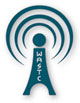 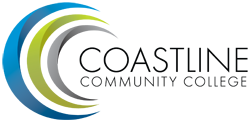 Plan Your Trip to the Southern ConferenceWASTC FDW @ Coastline Community CollegeJune 18 - 22, 2018LocationCoastline Community College12901 Euclid StGarden Grove, CA  92840
MapParking Pass: You will need a parking pass so be sure to pick on up at the conference registration table WeatherFor weather conditions during the conference please visit http://www.accuweather.com/ and type in Garden Grove, CA. AttireThe conference attire is business casual along with comfortable shoes. Meeting room temperatures and personal comfort ranges vary. You may wish to bring a light jacket or sweater for the air-conditioned meeting rooms. LaptopsTo take full advantage of the sessions, you will want to have your personal laptop with you. Power and open wireless access will be available. Access codes are forthcoming and available onsite.  There will be computers in most of the classrooms if you need them.  MealsWe are pleased to offer registered conference attendees a continental breakfast, lunch and snacks each day, June 26-30.ScheduleMonday, Tuesday, Wednesday and Thursday:8:30 – 9:00	Breakfast / Registration [Working Breakfast with Networking and Opportunities to Discuss and Integrate Information]9:00 – 12:00 	Classes 12:00 – 1:00	Lunch  [Working Lunch with presentations each day and networking opportunities]1:00 – 4:30	ClassesFriday8:30 – 9:00	Breakfast [Networking and Opportunities to Discuss and Integrate Information]9:00 – 12:00 	Classes12:00 – 1:00	Lunch, we will end with a working lunch [presentation] and a raffle. Be sure to fill out your survey and get a raffle ticket!Things to Do While in Town:Local restaurants within walking distance from Homewood Suites:Oggi’s PizzaOutback SteakhouseRed Robin’sJoe’s Crab ShackStarbucksSubwayWaba GrillLocal Attractions:Disneyland 1.5 milesDowntown Disney 1.5 milesKnotts’ Berry Farm 8 milesThe Outlets of Orange 2 milesAngel Stadium 2.5 milesHuntington Beach 15 milesNewport Beach 17 milesLocal AirportsJohn Wayne (SNA) 12 milesLong Beach (LGB) 17 milesLos Angeles (LAX) 37 milesWe recommend using Super Shuttle for transportation to and from the airportshttp://www.supershuttle.com